KRAJSKÁ SPRÁVA A ÚDRŽBA SILNIC VYSOČINY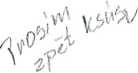 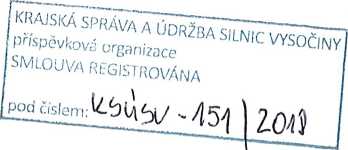 příspěvková organizace Kosovská 16, 586 01 JihlavaVýrobní oddělení Jihlava Kosovská 16, 586 01 JihlavaSMLOUVA O DÍLO č.29139/2018Smluvní strany se dohodly, že jejich závazkový vztah ve smyslu §2586 a následujícího zákona č. 89/2012 Sb., Občanského zákoníku v platném znění (dále jen „NOZ se řídí tímto zákonem).Smluvní stranyZhotovitel: Krajská správa a údržba silnic Vysočiny, příspěvková organizace,Kosovská 16, 586 01 JihlavaZastoupená statutárním zástupcem: Ing. Janem Míkou,MBA - ředitelem organizace Jednající ve věci : pxxxxx-vedoucí výrobního oddělení Jihlava, Kosovská 16, 586 01 Jihlava,IČ: 00090450	DIČ: CZ00090450Bankovní spojení: xxxxxxE-mail: xxxxx.czTelefon: xxxxZástupce oprávněný jednat ve věcech technických:Vedoucí cestmistrovství Jihlava : pan: xxxx Vedoucí cestmistrvství Telč : pan xxxxObjednatel: Obec Zhořzastoupena starostou Ing.Vladimírem Čížkem xxxxxIČ :00286974	DIČ : CZ00286974Bank.spojení: xxxxxxx E-mail : obeczhor@seznam.czIl.Předmět smlouvy1. Popis díla:Zimní údržba MK v obci Zhoř :A) - spojnice sil. 11/353 a III/3534 : délka 550,00 m.- MK směr kostel, základní škola : 600,00 m.- MK nová zástavba vpravo ve směru obec Stáj : 900,00 m.Způsob ZÚ : pluhování + posyp inertním materiálem.Práce budou prováděny pouze na telefonní výzvu odpovědnou osobou : tel.disp.ZÚ Jihlava:567 117 117Výkaz výměr díla :dle skutečné potřeby.Doba plnění1. Zahájení provádění díla : od 17.12.2018 do 31.3.2019Cena dílaOceněný výměr díla dle odsouhlasené cenové nabídky,která je nedílnou součástí této smlouvy.Fakturace : První faktura za provedené práce bude vystavena za období prosinec 2018.Druhá faktura za provedené práce bude vystavena za období leden-březen 2019.Objednatel prohlašuje, že má zajištěny finanční prostředky na úhradu veškerých prací a dodávek dle této smlouvy po celou dobu plnění.Účtování a placení probíhá dle podmínek této smlouvy o dílo.Dokladem pro vystavení faktury je soupis provedených prací za fakturované období, jeho ocenění a potvrzený v této smlouvě uvedeným zástupcem objednatele.Faktura za skutečně provedené práce dle odst. IV. Smlouvy je splatná do 14 dnů od data vystavení faktury převodem na účet zhotovitele. Pro případ prodlení s úhradou faktury či její části se sjednává smluvní pokuta ve výši 0,2 %z dlužné částky za každý den prodlení. Tím není dotčeno právo na náhradu škody a úhradu běžného úroku.VI. Platnost a účinnost smlouvyTato smlouva nabývá platnosti dnem podpisu a účinnosti dnem zveřejnění v informačním systému veřejné správy - Registru smluv.Smluvní strany výslovně souhlasí se zveřejněním celého textu smlouvy včetně podpisů s tím, že zákonnou povinnost dle § 5 zákona č. 340/2015 Sb. o zvláštních podmínkách účinnosti některých smluv, uveřejňování těchto smluv a o registru smluv (zákon o registru smluv) zajistí Krajská správa a údržba silnic Vysočiny, příspěvková organizace.VII. Závěrečná ustanoveníUstanovení neupravená touto smlouvou se řídí obecně platnými právními předpisy České republiky, zejména zákonem č. 89/2012 Sb., Občanský zákoník, v platném znění.Tato smlouva se uzavírá ve dvou vyhotoveních, z nichž každá smluvní strana obdrží jedno.Obě smluvní strany prohlašují, že si tuto smlouvu před podpisem přečetly, s jejím obsahem bezvýhradně souhlasí a na důkaz svého zájmu opravdu a vážně, nikoliv za nápadně nevýhodných podmínek či v tísni, připojují své vlastnoruční podpisy.CENOVÁ NABÍDKA PRO ZIMNÍ ÚDRŽBU SILNIC NA OBDOBÍOD 1.11.2018 DO 31.03.2019«jednotkovým cenám bude účtováno DPH platné v daném období.IDRUH PROVÁDĚNÉ PRÁCEMJCENA KčPosyp vozovek chemicky (bez mat.)km85,00Posyp voz.chem.(bez mat.)s pluhovánímkm85,00Posyp voz.chem.se skrápěním(bez mat.)km85,00Posyp vozovek inertní (bez mat.)km85,00Posyp vozovek inertní (bez mat.)s pluhovánímkm85,00Kontrolní jízdy osobním autemkm20,00Kontrolní jízdy sypačemkm85,00Pluhováníkm85,00Odstraňování sněhu traktorovou radlicíhod.600,00Frézování sněhu z vozovkyhod.1 000,00Odstraňování sněhu nakladačemhod.950,00Odstaňování zmrazků z vozovkym235,00Odvodnění voz.při tání a uvolňování vpustíhod.260,00Úklid sněhu včetně odvozum3400,00Posypový materiál - sůl NaCIt2 200,00Posypový materiál - chlorid váp.CaClt12 000,00SolankaI3,20Posypový materiál - drťt350,00Posypový materiál - inert jinýt250,00